บันทึกข้อความ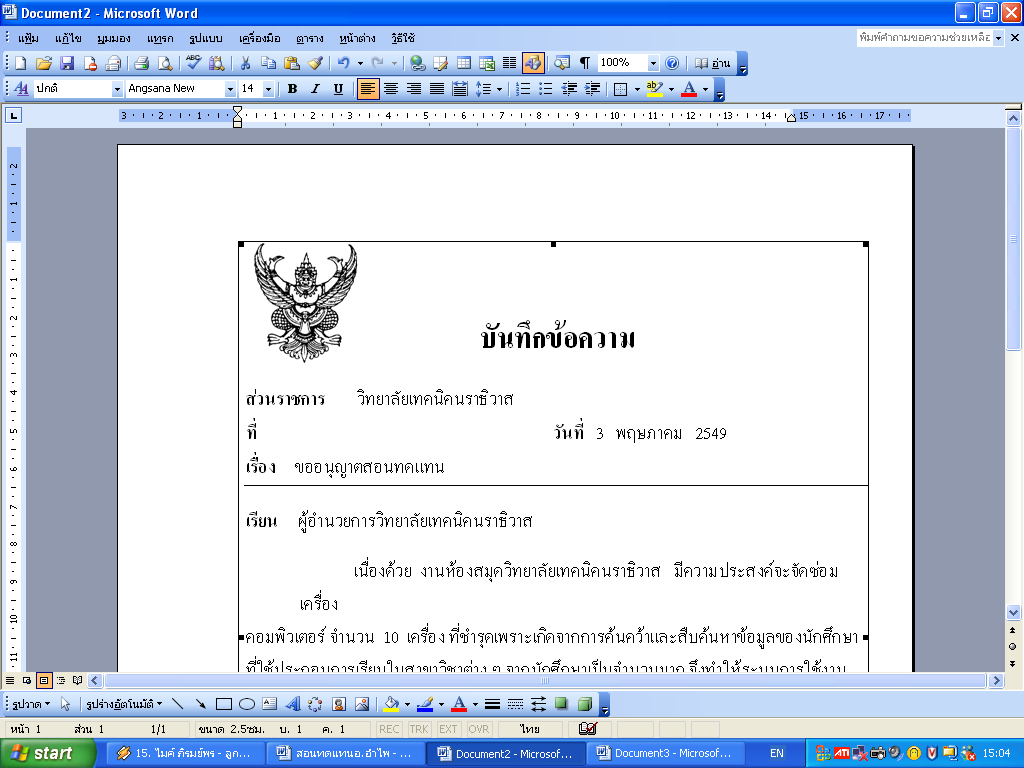 ส่วนราชการ  คณะศิลปศาสตร์  มหาวิทยาลัยนราธิวาสราชนครินทร์                                            ง     	           โทร / โทรสาร  ๐๗๓ ๗๐๙ ๐๓๐  ต่อ ๓๖๐๐                                                     ง      ที่  อว o๖๐๘.o๗ / 	               	           วันที่                                                            .                               เรื่อง  	ขออนุมัติใช้รถยนต์ส่วนตัวเดินทางไปราชการ                                                                  .                                                                                                                                                                                                                                                                                                                                                                                  เรียน  อธิการบดีมหาวิทยาลัยนราธิวาสราชนครินทร์		ด้วยข้าพเจ้า                                              ตำแหน่ง                                      .  ได้รับคำสั่ง / บันทึก                                                                ลงวันที่                                  .  ให้ข้าพเจ้าเดินทางไปราชการที่                                                                                             .   ตั้งแต่วันที่         เดือน                       พ.ศ.            ถึงวันที่         เดือน                      พ.ศ.          .  เพื่อ                                                                                                                             .  		เหตุผลในการเดินทางไปราชการโดยขอใช้รถยนต์ส่วนตัวในครั้งนี้  เพื่อ                          .                                                                                                                                                              .จึงมีความจำเป็นต้องใช้รถยนต์ส่วนตัว  ยี่ห้อ                             หมายเลขทะเบียน                           .  เป็นพาหนะในการเดินทาง  ระยะทางจาก                                         ถึง                                    .ระยะทางประมาณ                        กิโลเมตร  รวมระยะทางไป – กลับประมาณ                   .  กิโลเมตรข้าพเจ้าขอใช้สิทธิในการขอเบิกเงินค่าชดเชยน้ำมันเชื้อเพลิงตามระเบียบฯ  กิโลเมตรละ  ๔  บาท  รวมเป็นจำนวนเงิน                             บาท  (                                                         )  โดยข้าพเจ้าจะส่งหลักฐานการเบิกจ่าย  เมื่อกลับจากเดินทางไปราชการแล้ว  ภายในระยะเวลา  ๑๕  วัน  ทั้งนี้ถ้าหากเกิดอุบัติเหตุจากการที่นำรถยนต์ส่วนตัวไปราชการครั้งนี้  ทางราชการไม่ต้องรับผิดชอบใดๆ  ทั้งสิ้น จึงเรียนมาเพื่อโปรดพิจารณา๑.  อนุมัติให้ใช้รถยนต์ส่วนตัวเดินทางไปราชการและอนุมัติให้เดินทางไปราชการครั้งนี้๒.  อนุมัติให้ใช้สิทธิเบิกค่าชดเชยน้ำมันเชื้อเพลิงได้ตามระเบียบฯ					        (ลงชื่อ)                                                  .  ผู้ขอ		     (                                                  )					      ตำแหน่ง                                                   .					        (ลงชื่อ)                                                  .  ผู้อนุมัติ						      (รองศาสตราจารย์ ดร.รสสุคนธ์  แสงมณี)						    อธิการบดีมหาวิทยาลัยนราธิวาสราชนครินทร์